ΠΡΟΓΡΑΜΜΑ15ου ΠΑΝΕΛΛΗΝΙΟΥ ΔΑΣΟΛΟΓΙΚΟΥ ΣΥΝΕΔΡΙΟΥΚΑΡΔΙΤΣΑ, 16-19 ΟΚΤΩΒΡΙΟΥ 2011 Κυριακή, 16 Οκτωβρίου16.00-18.00: Εγγραφή συνέδρων18.00-20.00: Έναρξη Συνεδρίου – Κεντρικός Ομιλητής Συνεδρίου, Καθηγητής Απ. Σκαλτσογιάννης: «Κλιματική αλλαγή και αξιοποίηση δασικών πόρων υπό το πρίσμα νέων τεχνολογιών»21.00: Δεξίωση Συνέδρων (Δημοτικό Αναψυκτήριο Παυσίλυπου) Δευτέρα, 17 Οκτωβρίου 9.00-10.00 Προσκεκλημένος εισηγητής, Επικ. Καθηγητής Δ. Καραμανώλης: «Διαχείριση οικοσυστημάτων και κλιματική αλλαγή»Πρωϊνές ΣυνεδρίεςΑπογευματινές ΣυνεδρίεςΤρίτη, 18 Οκτωβρίου 9.00-10.00 Προσκεκλημένος εισηγητής, Καθ. Ι. Κακαράς: «Οι εφαρμογές του ξύλου στην Ελλάδα από την αρχαιότητα μέχρι σήμερα»Πρωϊνές ΣυνεδρίεςΑπογευματινές Συνεδρίες21.00 Αποχαιρετιστήριο γεύμα Αίθουσα Δεξιώσεων Ξενοδοχείου «Κιέριον»Τετάρτη, 19 Οκτωβρίου09:00 Αναχώρηση από τις εγκαταστάσεις του ΤΕΙ - Επίσκεψη στα δασικά οικοσυστήματα της περιοχής13:00 Γεύμα στη Λίμνη Πλαστήρα (ξενοδοχείο KAZARMA), www.kazarma.gr 15:00 Αναχώρηση - επιστροφή συνέδρων ΧΟΡΗΓΟΙ ΣΥΝΕΔΡΙΟΥΤεχνολογικό Εκπαιδευτικό Ίδρυμα (ΤΕΙ) Λάρισας   www.teilar.gr 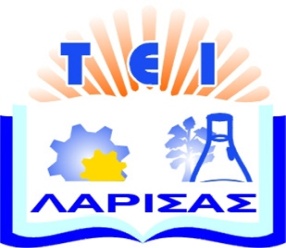 Υπουργείο Περιβάλλοντος και Κλιματικής Αλλαγής  http://www.ypeka.gr/ 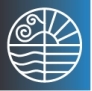 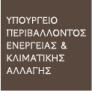 Περιφέρεια Θεσσαλίας - Αντιπεριφέρεια Ν. Καρδίτσας  http://www.karditsa.gr/ 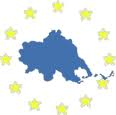 Δήμος Καρδίτσας    http://www.karditsa-city.gr/ 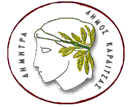 Εμποροβιοτεχνικό Επιμελητήριο Καρδίτσας      http://www.karditsacci.gr/ 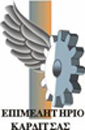 Πανελλήνιος Σύνδεσμος Ξυλείας http://www.htca.gr/ 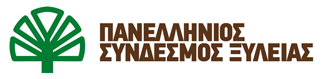 AΚΡΙΤΑΣ Α.Ε. Βιομηχανία Ξύλου  http://www.akritas.gr/ 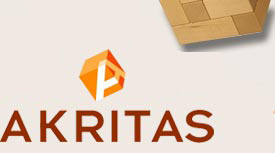 ALFA WOOD Α.Ε.Β.Ε. Βιομηχανία Ξύλου http://www.alfawood.gr/ 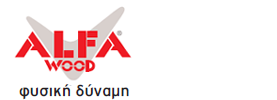 Συνεδρία Α (Αμφιθέατρο)Συνεδρία Α (Αμφιθέατρο)Συνεδρία Β (Αίθουσα Α)Συνεδρία Β (Αίθουσα Α)ΣυντονιστέςΤσιτσώνη Θ. - Γρηγοριάδης Ν.ΣυντονιστέςΤσιτσώνη Θ. - Γρηγοριάδης Ν.Συντονιστές Χριστοδούλου Α. - Παπαδόπουλος Ι.Συντονιστές Χριστοδούλου Α. - Παπαδόπουλος Ι.10.00 - 10.15Α. Κοντογιάννη, Μ. Κωστόπουλος, Μ. Τσιλιγκιρίδου, Θ. K. Τσιτσώνη:Αξιολόγηση Αστικού Πρασίνου και Κοινή Γνώμη: Η περίπτωση του πάρκου του Πεδίου του Άρεως στη Θεσσαλονίκη.10.00-10.1510.00-10.15Α. Αϊναλή, Ι. Γήτας, Θ. Καταγής,  Α. Πολυχρονάκη:Διαχρονική παρακολούθηση των αλλαγών των χρήσεων γης με τη χρήση τηλεπισκοπικών δεδομένων περιμετρικά της Λίμνης Κορώνειας στην περιοχή Θεσσαλονίκης.10.15-10.30 Β. Καζάνα, Α. Καζακλής, Θ. Μέρου, Ι. Τάκος, Α. Μπουτσιμέα:Αξιολόγηση επιπτώσεων κινδύνων στο πλαίσιο αειφορικής διαχείρισης περιοχών NATURA 2000: Η περίπτωση του Ατταβύρου Ρόδου.10.15-10.3010.15-10.30Β. Τσιτσιπάτη, Α. Χριστοδούλου:Καταγραφή των απόψεων των καταναλωτών ως προς την αξία της τρούφας.10.30-10.45Γ. Θανάσης, Θ. Ζάγκας, Π. Γκανάτσας, Θ. Τσιτσώνη:Δασοκομική έρευνα μεικτών συστάδων μαύρης πεύκης στην ευρύτερη περιοχή του Ολύμπου.10.30-10.4510.30-10.45 Δ. Λαζαρίδου, Π. Λατινόπουλος, Ζ. Μάλλιος:Αποτίμηση της αξίας του αρδευτικού νερού στην περιοχή της Λίμνης Βόλβης.10.45-11.00Ν. Γρηγοριάδης, Γ. Σπύρογλου, Π. Κλαπάνης, Σ. Γρηγοριάδης:Περιγραφή πειραματικής επιφάνειας και πρώτα αποτελέσματα φυσικής αναγέννησης δασικής πεύκης (Pinus silvestris L.) στα Πιέρια όρη.10.45-11.0010.45-11.00Ε. Κόλλιας , Α. Χριστοδούλου:Έρευνα της συμπεριφοράς των  καταναλωτών στην Ελλάδα για τα πιστοποιημένα προϊόντα ξύλου, που προέρχονται από αειφορικά διαχειριζόμενα δάση.11.00-11.15Ε. Σιδέρη, Β. Σκαλτσογιάννης, Μ. Τσακτσίρα:Εκτίμηση της γενετικής ποικιλότητας ελληνικών φυσικών πληθυσμών της βαλκανικής Πεύκης (Pinus peuce).11.00-11.1511.00-11.15Ζ. Ανδρεοπούλου, Β. Καραβασίλη:Αξιοποίηση ψηφιακών τεχνολογιών στα πληροφοριακά συστήματα για ηλεκτρονικό εμπόριο στο δασικό τομέα.11.15-11.30Δ. Ζάγκας, Δ. Καραμανώλης, Δ. Ράπτης, Θ. Ζάγκας:Αξιολόγηση της μεθόδου διαχείρισης προστατευτικών συστάδων υβριδογενούς ελάτης (Abies borisii regis) έναντι του φαινομένου κατάπτωσης βράχων.11.15-11.3011.15-11.30Χ. Κολιούσκα, Ζ. Ανδρεοπούλου:Η κλιματική αλλαγή στο ελληνικό διαδίκτυο.11.30-12.00Διάλειμμα11.30-12.0011.30-12.00ΔιάλειμμαΣυντονιστέςΣκαλτσογιάννης Α. - Καραμανώλης Δ.ΣυντονιστέςΣκαλτσογιάννης Α. - Καραμανώλης Δ.ΣυντονιστέςΜελιάδης Ι. - Μαντάνης Γ.ΣυντονιστέςΜελιάδης Ι. - Μαντάνης Γ.ΣυντονιστέςΜελιάδης Ι. - Μαντάνης Γ.12.00-12.15Κ. Τσούρη, Θ. Τσιτσώνη, Μ. Τσακαλδήμη:Μελέτη φυτρωτικότητας σπόρων αυτοχθόνων δασοπονικών ειδών για την παραγωγή φυτευτικού υλικού για αστική χρήση. 12.00-12.1512.00-12.15Μ. Κουραντίδου, Β. Μπλιούμης:Επισκόπηση της CVM (Contingent Valuation Method) και εφαρμογή της σε μελέτες αξιολόγησης δασικών οικοσυστημάτων.12.15-12.30Κ.Τσαγκάρη, Γ. Καρέτσος, Ν. Προύτσος: Χωροχρονική παρουσίαση των δασικών πυρκαγιών της Θεσσαλίας (1983-2005)12.15-12.3012.15-12.30 Ι. Μελιάδης, Ι. Σπανός, Μ. Μελιάδης:Σχεδιασμός και ανάπτυξη συστήματος διαχείρισης δασικών πληροφοριών.12.30-12.45Β. Καμπερίδου, Ι. Μπαρμπούτης:Η χρήση δασικής βιομάζας για παραγωγή ενέργειας.12.30-12.4512.30-12.45Ν. Θεοδωρίδης, Α. Χριστοδούλου:Στάσεις και αντιλήψεις των κατοίκων της Ν. Ρόδου σχετικά με το περιβάλλον: Εφαρμογή της κλίμακας ΝΕΡ.12.45-13.00 Λ. Απατσίδης:O ρόλος της διαχείρισης στη διαχρονική εξέλιξη των δασών τραχείας Πεύκης Κύπρου  κάτω από την επίδραση της βοσκής.12.45-13.0012.45-13.00Μ. Τρίγκας, Ι. Παπαδόπουλος, Γ. Νταλός, Ε. Πρεμενιώτου Ελένη:Ο ρόλος των συνεργατικών επιχειρηματικών σχηματισμών (clusters) στην πράσινη οικονομία. Η περίπτωση του ελληνικού cluster αειφόρου δόμησης.13.00-13.15Μ. Μιαούλης, Μ. Τσακτσίρα, Α. Σκαλτσογιάννης:Ανάλυση γενετικής ποικιλότητας φυσικών πληθυσμών βαλκανικής ή πενταβέλονου Πεύκης (Pinus peuce) με τη χρήση μοριακών δεικτών.13.00-13.1513.00-13.15Α. Χριστοδούλου, Μ. Κουραντίδου: Εκτίμηση του κοινωνικού προεξοφλητικού επιτοκίου για επενδύσεις στη δασοπονία, στα πλαίσια της ελληνικής πραγματικότητας.13.15-13.30Ν. Καλαπόδης:Αρχή της πολυλειτουργικότητας -  προσεγγίσεις για την ενσωμάτωση της θεμελιώδους αυτής αρχής στην ελληνική Δασοπονία. 13.15-13.3013.15-13.30Γ. Ξανθόπουλος, Ν. Δουλακάκης:Διερεύνηση απόψεων για την οργάνωση της διαχείρισης των δασικών πυρκαγιών στην Ελλάδα.13.30-13.45Ν. Μανιός:Διάκριση χορτολιβαδικών εκτάσεων από χέρσους αγρούς με χλωριδική ανάλυση στην προστατευόμενη περιοχή του όρους Παρνασσός.13.30-13.4513.30-13.45 Π. Τσόπελας, Ν. Σουλιώτη:Νέα δεδομένα στην επέκταση της ασθένειας του μεταχρωματικού έλκους σε φυσικά οικοσυστήματα πλατάνου της Πελοποννήσου και της Ηπείρου.13.45-14.00Ν. Ελευθεριάδης, Ν. Νίκου:Αναψυχικές διαδρομές στην ύπαιθρο13.45-14.0013.45-14.00Α. Παπαδόπουλος, Ι. Ραυτογιάννης, Α. Παντέρα:Διερεύνηση της αυξητικής συμπεριφοράς και των σχέσεων κλίματος  –  αύξησης στη νέκρωση των ελατοδασών.Συνεδρία Α (Αμφιθέατρο)Συνεδρία Α (Αμφιθέατρο)ΣυντονιστέςΒλάχος Χ.-Πλατής Π.ΣυντονιστέςΒλάχος Χ.-Πλατής Π.16.00-17.00Παρουσίαση ανηρτημένων εισηγήσεων 17.00-17.15Β. Μποντζώρλος, Χ. Βλάχος, Δ. Μπακαλούδης, J. S. Peris Alvarez:Διερεύνηση της τροφικής οικολογίας νυκτόβιων αρπακτικών σε μεγάλη χωρική κλίμακα με τη χρήση πολυμεταβλητών στατιστικών μοντέλων: Η περίπτωση της πεπλόγλαυκας (Tyto alba) στα αγροτικά οικοσυστήματα του Θεσσαλικού κάμπου.17.15-17.30Ν. Χασάναγας, Π. Μπίρτσας, Χ. Σώκος, K. Παπασπυρόπουλος:Η θήρα ως «τρόπος ζωής», ως «άθλημα» και ως «χόμπι».17.30-17.45Π. Μπίρτσας, Χ. Σώκος, Π. Πλατής, Κ. Μαλλιάρου, K. Παπασπυρόπουλος, Α. Γιαννακόπουλος:Καιρός και φαινολογία μετανάστευσης και διαχείμασης πτηνών σε οικοσυστήματα της βόρειας Ελλάδας. 17.45-18.00Κ. Παπασπυρόπουλος, Β. Μπλιούμης, Α. Χριστοδούλου:H χρήση δεικτών περιβαλλοντικής επίδοσης και η εφαρμογή τους στις κυνηγετικές οργανώσεις.18.00-18.15Ε. Τασούλας: Εκτίμηση της διακύμανσης του πληθυσμού και της παραγωγικότητας της ορεινής πέρδικας στην Ήπειρο με χρήση του λογισμικού Distance Sampling.18.15-18.30Χ. Σώκος, Π. Μπίρτσας, K.Παπασπυρόπουλος, Σ. Κελεσίδου, Χ. Μπιλλίνης:Απελευθερώσεις ορνιθόμορφων στη βόρεια, κεντρική και νησιωτική Ελλάδα.Συνεδρία Α (Αμφιθέατρο)Συνεδρία Α (Αμφιθέατρο)Συνεδρία Β (Αίθουσα Α)Συνεδρία Β (Αίθουσα Α)ΣυντονιστέςΒουλγαρίδης Η. - Νταλός Γ.ΣυντονιστέςΒουλγαρίδης Η. - Νταλός Γ.ΣυντονιστέςΣπανός Ι. - Σεϊλόπουλος Δ.ΣυντονιστέςΣπανός Ι. - Σεϊλόπουλος Δ.10.00-10.15Κ. Γιαγλή, Η. Βουλγαρίδης: Χαρακτηριστικά δομής και τεχνικές ιδιότητες ξύλου ελιάς (Olea europaea L.).10.00-10.1510.00-10.15Π. Κατσιμπίρη, Γ. Ευθυμίου, Β. Δέτσης, Α. Σκορδίλης:Διαχείριση ορεινών περιοχών του δικτύου NATURA 2000. Η περίπτωση του Κισάβου (Όσσα).10.15-10.30Κ. Διαμαντής, Δ. Λιάμας, Π. Τσιώρας:Ζημιές κατά τη μετατόπιση ξύλου οξιάς με το δασικό ελκυστήρα MBtrac 800.10.15-10.3010.15-10.30 Π. Χασιλίδης,  Ν. Γρηγοριάδης, Δ. Τσαγκουρίδου, Σ. Γρηγοριάδης: Οι  μελισσοβοσκές Παλιουριού (Paliurus spina Christi) του όρους Πάικου. Η σημασία και  οι δυνατότητες διαχείρισής τους  με βάση τις αρχές της πολλαπλής χρήσης δασών και δασικών εκτάσεων.10.30-10.45Σ. Καλαϊτζή, Ι. Φιλίππου:Απομάκρυνση αλλάτων CCA (χαλκού χρωμίου, αρσενικού) από υπολείμματα εμποτισμένου ξύλου.10.30-10.4510.30-10.45Α. Παπαϊωάννου, Σ. Γάκης, Μ. Ορφανουδάκης, Δ. Σεϊλόπουλος, Κ. Κιτικίδου, Η. Πιπινής, Γ. Νικολάου:Επίδραση του τρόπου διαχείρισης της καστανιάς του Αγίου Όρους στις χημικές ιδιότητες του εδάφους.10.45-11.00Γ. Νταλός, Μ. Σκαρβέλης, Δ. Καραμπατζάκης, Α. Σιδεράς:Εφαρμογές των RFID στην τεχνολογία του ξύλου.10.45-11.0010.45-11.00Α. Πασχαλίδου, Κ. Ποϊραζίδης, Α. Μαρτίνης:Δυναμικές μεταβολές των παρόχθιων οικοσυστημάτων και οικολογικών χαρακτηριστικών του τοπίου του Αλφειού ποταμού.11.00-11.15Ι. Παπαδόπουλος, Γ. Νταλός, Ε. Πλατογιάννη: Έρευνα εφαρμογής της σήμανσης CE στα προϊόντα ξύλου της ελληνικής αγοράς.11.00-11.1511.00-11.15Π. Χριστακόπουλος, Δ. Παρώνης,   Μ. Σκαρβέλης, Γ. Καρέτσος, Π. Γκανιάτσας, Κ. Καλαμποκίδης, Ι. Χατζόπουλος:Παράγοντες που επηρεάζουν μεσοπρόθεσμα τη φυσική αναγέννηση  και αύξηση της χαλεπίου πεύκης στο Πεντελικό όρος. 11.15-11.30Μ. Σκαρβέλης, Κ. Τζιτζιρής, Ι. Παπαδόπουλος: Συμπεριφορά στη μετάδοση του ήχου διαφόρων τύπων ξύλινων δαπέδων.11.15-11.3011.15-11.30Κ. Ποϊραζίδης, Κ. Ζωγράφου, Π. Κορδοπάτης, Δ. Καλύβας, Μ. Αριανούτσου, Δ. Καζάνης, Ε. Κορακάκη: Πρόβλεψη εγκατάστασης φυσικής αναγέννησης στα καμένα δάση χαλεπίου πεύκης (Pinus halepensis) στο νομό Ηλείας. 11.30-12.00Διάλειμμα11.30-12.0011.30-12.00ΔιάλειμμαΣυντονιστέςΚαραστεργίου Σ. - Σκαρβέλης Μ.ΣυντονιστέςΚαραστεργίου Σ. - Σκαρβέλης Μ.ΣυντονιστέςΖάγκας Θ. -  Βέργος Σ.ΣυντονιστέςΖάγκας Θ. -  Βέργος Σ.ΣυντονιστέςΖάγκας Θ. -  Βέργος Σ.12.00-12.15Σ. Αδαμόπουλος, Η. Βουλγαρίδης, Κ. Πασιαλής:Ανακύκλωση ξύλου στην Ευρώπη.12.00-12.1512.00-12.15Α. Πούλιου, Θ. Θεοχάρης:Αναγωγή δρυοδασών Ν. Τρικάλων – Κύκλος του άνθρακα.12.15-12.30Θ. Τσιούκας, Ι. Φιλίππου, Σ.Καραστεργίου: Μελέτη της μηχανικής αντοχής διαφόρων ξύλινων συνδέσεων τύπου μόρσου - εγκοπής.12.15-12.3012.15-12.30Δ. Ράπτης, Δ. Ζάγκας, Δ.Καραμανώλης, Π. Καρνούσκος, Θ. Ζάγκας:Ανάλυση της δομής των συστάδων μαύρης Πεύκης (Pinus nigra Arn.) στην περιοχή του Νοτιοανατολικού Ολύμπου.12.30-12.45Χ. Λυκίδης, Δ. Μπιρπίλης, Μ. Νικολακάκος, Ε. Σακελλαρίου:Αξιολόγηση προτεινόμενης τροποποίησης της μεθόδου προσδιορισμού σκληρότητας ξύλου  ΕΝ1534:2000 (μέθοδος Brinell).12.30-12.4512.30-12.45 Ι. Σπανός, Π. Πλατής, Γ. Γιακζίδης, Θ. Σαμαρά, Ε. Χαβαλές, Ε.Ξανθοπούλου:Παραγωγή φυταρίων από επιλεγμένα δένδρα πειραματικών φυτειών φελλοφόρου δρυός (Quercus suber L.).  ΣυντονιστέςΣτεφανίδης Π. - Στάθης Δ.ΣυντονιστέςΣτεφανίδης Π. - Στάθης Δ.12.45-13.0012.45-13.00Α. Τσιρούκης, Κ. Γεωργίου, Σ.Βέργος, Β. Αρέτος, Γ. Ζαβάκος, Κ. Θάνος:Η περιορισμένη φυσική κατανομή της Ιπποκαστανιάς (Aesculus hippocastanum L.) - Κυριότεροι περιοριστικοί παράγοντες.12.45-13.00Α. Καστρίδης, Δ. Στάθης:Τα χαρακτηριστικά των κατακρημνισμάτων της ορεινής Χαλκιδικής.13.00-13.1513.00-13.15Χ. Καρανίκας, Δ. Μήτρας, Μ. Τσακτσίρα, Α. Σκαλτσογιάννης:Ισοενζυμική ανάλυση επιλεγμένων ατόμων χαλεπίου πεύκης (Pinus halepensis Mill.) για παραγωγή ρητίνης και εφαρμογή μοριακών δεικτών για την ταυτοποίησή τους.13.00-13.15Δ. Μπότσης, Π. Λατινόπουλος, Κ. Διαμαντάρας:Προσομοίωση βροχόπτωσης – απορροής με τη χρήση της παλινδρόμησης των μηχανών διανυσμάτων υποστήριξης. 13.15-13.3013.15-13.30Χ. Παπάζογλου, Κ. Καλαμποκίδης:Δασική διαχείριση της Χερσονήσου Αμαλής Λέσβου για μείωση του κινδύνου πυρκαγιάς.13.15-13.30Π. Παπάζογλου, Χ. Κυρκενίδης, Ι. Κυρκενίδης:Υπολογισμός χειμαρρικού περιβάλλοντος με χρήση νέων τεχνολογιών πληροφορικής. Μοντελοποίηση δεδομένων. Αποτύπωση Πανεπιστημιακού Δάσους Περτουλίου.13.30-13.45Η. Κουλουκούρας, Π. Στεφανίδης:Μικροί ταμιευτήρες του Νομού Τρικάλων και η λειτουργικότητά τους.13.45-14.00Μ. Καλαϊτζή, Π. Καραρίζος, Ε.Καραγιάννης:Aξιολόγηση του βαθμού απόδοσης των ισοπεδωτών γαιών σε σχέση με τη μέθοδο εφαρμογής τους.Συνεδρία Α (Αμφιθέατρο)Συνεδρία Α (Αμφιθέατρο)ΣυντονιστέςΣταματόπουλος Ε. - Ζάγκας Θ.  ΣυντονιστέςΣταματόπουλος Ε. - Ζάγκας Θ.  17.00-17.15Αλ. Χριστοδούλου:Ο περί Δασών Νόμος του 2010 προνοεί για τη διατήρηση, προστασία, αειφόρο διαχείριση και ανάπτυξη των δασών και ενοποιεί τους Περί Δασών Νόμους 1967-2010.17.15-17.25Χ. Αργυροπούλου, Κ. Δούκας:  Αξιολόγηση της αξιοπιστίας του συστήματος HEPOS σε δάση και δασικές εκτάσεις με τη χρήση των RTK τεχνικών SINGLE BASE και VRS.17.25-17.35Ν. Χασάναγας:Παρουσίαση βιβλίου «Κοινωνιολογία Τοπίου».17.35-17.45Δ. Μιχαϊλίδης:Οι απόψεις των νέων αγροτών για την ανάπτυξη της υπαίθρου. 17.45-17.55Θ. Ζιούτης: Σύγχρονα μηχανήματα επεξεργασίας ξύλου (κοπή - σχίση - φόρτωση)18.00-20.00Γενική Συνέλευση Ελληνικής Δασολογικής ΕταιρίαςΤΙΤΛΟΙ ΑΝΑΡΤΗΜΕΝΩΝ ΕΡΓΑΣΙΩΝ (ΠΟΣΤΕΡΣ)Α. Καμπούρης. Διερεύνηση της συμβατότητας των γεωχωρικών δεδομένων της Κτηματολόγιο Α.Ε. με τις απαιτήσεις της οδηγίας INSPIRE.Α. Σκαρλάτου, Δ. Χουβαρδάς, Ι. Ισπικούδης. Ανάλυση της μεταβολής των χρήσεων/κάλυψης γης σε πολιτισμικό τοπίο της νήσου Κέρκυρας με τη χρήση βενετσιάνικων κτηματολογικών χαρτών του 1750 και σύγχρονων ορθοφωτοχαρτών.Α. Αναστασιάδης, Α. Καμπούρης. Αξιολόγηση βλαβών δασοτεχνικών κατασκευών από πυρκαγιά και μέθοδοι επισκευής τους.Φ. Αράπογλου, Α. Κοκκινάκης, Ε. Αλεξίου. Σύνθεση πληθυσμού, δείκτης ευρωστίας, σχέσεις μήκους - βάρους και σχέσεις μήκων του είδους Carassius gibelio (Bloch, 1782) στη Λίμνη Βόλβη. Γ. Ευθυμίου, Α. Καραγεώργος, Γ. Ζιώγας. Διερεύνηση της οικοτουριστικής υποδομής και της επισκεψιμότητας στο εθνικό πάρκο Β. Πίνδου.Ε. Στεργιούλη, Α. Σκόνδρα, Γ. Ευθυμίου, Ε. Στεργιούλη. Οι γυναικείοι αγροτικοί συνεταιρισμοί μοχλός ανάπτυξης του αγροτουρισμού στη Θεσσαλία.Ε. Ελευθεριάδης, Α. Κοκκινάκης, Γ. Πρασσάς. Σύνθεση πληθυσμού, δείκτης ευρωστίας, σχέσεις μήκους - βάρους και σχέσεις μήκων του είδους Abramis brama (Linnaeus, 1758) στη λίμνη Βόλβη Ι. Μητσόπουλος. Ποσοτικός προσδιορισμός της τέφρας ελληνικών δασοπονικών ειδών.Ι. Ραυτογιάννης, Α. Παπαδόπουλος. Διαχείριση δασικών πυρκαγιών και δυνατότητες προσαρμογής στην κλιματική αλλαγή.Α. Καβράκη, Σ. Βέργος, Κ. Συρακούλης. Λειτουργικά προβλήματα φορέων διαχείρισης προστατευόμενων περιοχών (φ.δ.π.π.) της χώρας. Δυνατότητες αντιμετώπισής τους. Ε. Κεραμάρης, Ι. Πέτικας. Κίνηση ρευμάτων βαρύτητας σε ορεινές περιοχές με παρουσία φυτικών ειδών. Α. Κοκκινάκης, Ε. Ελευθεριάδης, Ε. Πασσανίδου. Σύνθεση πληθυσμού, δείκτης ευρωστίας, σχέσεις μήκους - βάρους και σχέσεις μήκων του είδους Vimba melanops (Heckel, 1837) στη λίμνη Βόλβη. Μ. Κάλφα, Β. Μπλιούμης. Η οικονομική διάσταση της καλλιέργειας της καστανιάς στο Ν. Ευβοίας στα πλαίσια του Προγράμματος της Ε.Ε. «ΔΑΣΩΣΗ ΓΕΩΡΓΙΚΩΝ ΓΑΙΩΝ».Σ. Ντίνα, Ζ. Ανδρεοπούλου, Π. Λεφάκης. Αξιοποίηση βάσης δεδομένων στην αναγνώριση προϊόντων ξύλου.Μ. Ξανθάκης, Α. Γκορέγια, Κ. Παυλόπουλος, Β. Καψιμάλης, Γ. Αποστολόπουλος, Π. Στεφανίδης. Εκτίμηση της εδαφικής απώλειας σε λεκάνη απορροής τεχνητού ταμιευτήρα με τη χρήση GIS. Πιλοτική εφαρμογή στη Λίμνη του Μαραθώνα Αττικής. Φ. Ξυστράκης, Ε. Ελευθεριάδου, Κ. Θεοδωρόπουλος, Χ. Δαμιανίδης, Δ. Σαμαράς, Θ. Παπαδόπουλος. Δευτερογενής διαδοχή της βλάστησης σε δελταϊκό οικοσύστημα της Β. Ελλάδος. Π. Κουλελής. Η  συμβολή των μοντέλων  πρόβλεψης  του δασικού τομέα στην  εφαρμογή στόχων  δασικής οικονομίας και πολιτικής σε διεθνές επίπεδο.Π. Τσιώρας, Δ. Λιάμας. Καταγραφή δασεργατικών ατυχημάτων στην Ελλάδα: Προβλήματα και προοπτικές.Π. Πλατής, Ι. Μελιάδης, Α. Αϊναλής, Δ. Πλατής, Κ. Αϊναλή, Κ. Τσιουβάρας. Διαχρονικές μεταβολές των βοσκόμενων δασικών εκτάσεων στη λεκάνη απορροής Μυγδονίας περιοχής Θεσσαλονίκης. Θ. Σαμαρά, Ι. Σπανός, Ι. Μελιάδης. Η σημερινή κατάσταση του αστικού και περιαστικού πρασίνου της Θεσσαλονίκης και η συμβολή τους στο μικροκλίμα της πόλης.Α. Στεργιάδου. Διάνοιξη δάσους, χρήσεις γης και κλιματική αλλαγή.Μ. Τσακαλδήμη, Μ. Παπαδοπούλου, Χ. Προδοφίκας, Χ. Χατζηχριστάκη, Θ. Τσιτσώνη. Φυτρωτική ικανότητα και ταχύτητα φύτρωσης πέντε ξυλωδών ειδών μεσογειακής χλωρίδας σε συνθήκες περιβάλλοντος. Σ. Τσιάρας. Οι επιπτώσεις της αλλαγής της Κοινής Αγροτικής Πολιτικής στην καπνο-καλλιέργεια του Δήμου Πιερίων.ΤΙΤΛΟΙ ΑΝΑΡΤΗΜΕΝΩΝ ΕΡΓΑΣΙΩΝ (ΠΟΣΤΕΡΣ)Α. Καμπούρης. Διερεύνηση της συμβατότητας των γεωχωρικών δεδομένων της Κτηματολόγιο Α.Ε. με τις απαιτήσεις της οδηγίας INSPIRE.Α. Σκαρλάτου, Δ. Χουβαρδάς, Ι. Ισπικούδης. Ανάλυση της μεταβολής των χρήσεων/κάλυψης γης σε πολιτισμικό τοπίο της νήσου Κέρκυρας με τη χρήση βενετσιάνικων κτηματολογικών χαρτών του 1750 και σύγχρονων ορθοφωτοχαρτών.Α. Αναστασιάδης, Α. Καμπούρης. Αξιολόγηση βλαβών δασοτεχνικών κατασκευών από πυρκαγιά και μέθοδοι επισκευής τους.Φ. Αράπογλου, Α. Κοκκινάκης, Ε. Αλεξίου. Σύνθεση πληθυσμού, δείκτης ευρωστίας, σχέσεις μήκους - βάρους και σχέσεις μήκων του είδους Carassius gibelio (Bloch, 1782) στη Λίμνη Βόλβη. Γ. Ευθυμίου, Α. Καραγεώργος, Γ. Ζιώγας. Διερεύνηση της οικοτουριστικής υποδομής και της επισκεψιμότητας στο εθνικό πάρκο Β. Πίνδου.Ε. Στεργιούλη, Α. Σκόνδρα, Γ. Ευθυμίου, Ε. Στεργιούλη. Οι γυναικείοι αγροτικοί συνεταιρισμοί μοχλός ανάπτυξης του αγροτουρισμού στη Θεσσαλία.Ε. Ελευθεριάδης, Α. Κοκκινάκης, Γ. Πρασσάς. Σύνθεση πληθυσμού, δείκτης ευρωστίας, σχέσεις μήκους - βάρους και σχέσεις μήκων του είδους Abramis brama (Linnaeus, 1758) στη λίμνη Βόλβη Ι. Μητσόπουλος. Ποσοτικός προσδιορισμός της τέφρας ελληνικών δασοπονικών ειδών.Ι. Ραυτογιάννης, Α. Παπαδόπουλος. Διαχείριση δασικών πυρκαγιών και δυνατότητες προσαρμογής στην κλιματική αλλαγή.Α. Καβράκη, Σ. Βέργος, Κ. Συρακούλης. Λειτουργικά προβλήματα φορέων διαχείρισης προστατευόμενων περιοχών (φ.δ.π.π.) της χώρας. Δυνατότητες αντιμετώπισής τους. Ε. Κεραμάρης, Ι. Πέτικας. Κίνηση ρευμάτων βαρύτητας σε ορεινές περιοχές με παρουσία φυτικών ειδών. Α. Κοκκινάκης, Ε. Ελευθεριάδης, Ε. Πασσανίδου. Σύνθεση πληθυσμού, δείκτης ευρωστίας, σχέσεις μήκους - βάρους και σχέσεις μήκων του είδους Vimba melanops (Heckel, 1837) στη λίμνη Βόλβη. Μ. Κάλφα, Β. Μπλιούμης. Η οικονομική διάσταση της καλλιέργειας της καστανιάς στο Ν. Ευβοίας στα πλαίσια του Προγράμματος της Ε.Ε. «ΔΑΣΩΣΗ ΓΕΩΡΓΙΚΩΝ ΓΑΙΩΝ».Σ. Ντίνα, Ζ. Ανδρεοπούλου, Π. Λεφάκης. Αξιοποίηση βάσης δεδομένων στην αναγνώριση προϊόντων ξύλου.Μ. Ξανθάκης, Α. Γκορέγια, Κ. Παυλόπουλος, Β. Καψιμάλης, Γ. Αποστολόπουλος, Π. Στεφανίδης. Εκτίμηση της εδαφικής απώλειας σε λεκάνη απορροής τεχνητού ταμιευτήρα με τη χρήση GIS. Πιλοτική εφαρμογή στη Λίμνη του Μαραθώνα Αττικής. Φ. Ξυστράκης, Ε. Ελευθεριάδου, Κ. Θεοδωρόπουλος, Χ. Δαμιανίδης, Δ. Σαμαράς, Θ. Παπαδόπουλος. Δευτερογενής διαδοχή της βλάστησης σε δελταϊκό οικοσύστημα της Β. Ελλάδος. Π. Κουλελής. Η  συμβολή των μοντέλων  πρόβλεψης  του δασικού τομέα στην  εφαρμογή στόχων  δασικής οικονομίας και πολιτικής σε διεθνές επίπεδο.Π. Τσιώρας, Δ. Λιάμας. Καταγραφή δασεργατικών ατυχημάτων στην Ελλάδα: Προβλήματα και προοπτικές.Π. Πλατής, Ι. Μελιάδης, Α. Αϊναλής, Δ. Πλατής, Κ. Αϊναλή, Κ. Τσιουβάρας. Διαχρονικές μεταβολές των βοσκόμενων δασικών εκτάσεων στη λεκάνη απορροής Μυγδονίας περιοχής Θεσσαλονίκης. Θ. Σαμαρά, Ι. Σπανός, Ι. Μελιάδης. Η σημερινή κατάσταση του αστικού και περιαστικού πρασίνου της Θεσσαλονίκης και η συμβολή τους στο μικροκλίμα της πόλης.Α. Στεργιάδου. Διάνοιξη δάσους, χρήσεις γης και κλιματική αλλαγή.Μ. Τσακαλδήμη, Μ. Παπαδοπούλου, Χ. Προδοφίκας, Χ. Χατζηχριστάκη, Θ. Τσιτσώνη. Φυτρωτική ικανότητα και ταχύτητα φύτρωσης πέντε ξυλωδών ειδών μεσογειακής χλωρίδας σε συνθήκες περιβάλλοντος. Σ. Τσιάρας. Οι επιπτώσεις της αλλαγής της Κοινής Αγροτικής Πολιτικής στην καπνο-καλλιέργεια του Δήμου Πιερίων.ΕΠΙΣΤΗΜΟΝΙΚΗ ΕΠΙΤΡΟΠΗ1) Ζάγκας Θ., Αν. Καθηγητής2) Τσιτσώνη Θ., Αν. Καθηγήτρια3) Γρηγοριάδης Ν., Αν. Ερευνητής4) Στεφανίδης Π., Αν. Καθηγητής5) Βουλγαρίδης Η., Καθηγητής6) Μελιάδης Ι., Αν. Ερευνητής7) Πλατής Π., Τακτ. Ερευνητής8) Χριστοδούλου Α., Αν. Καθηγητής9) Σκαλτσογιάννης Α., Καθηγητής10) Σπανός Ι., Τακτ. Ερευνητής11) Σπανός Κ., Τακτ. Ερευνητής12) Νταλός Γ., Αν. Καθηγητής13) Μαντάνης Γ., Καθηγητής14) Καραστεργίου Σ., Αν. Καθηγητής15) Παπαδόπουλος Ι., Αν. Καθηγητής16) Κουλουκούρας Η., M.Sc, Δασολόγος-ΠεριβαλλοντολόγοςΔΙΟΡΓΑΝΩΣΗ1) Ελληνική Δασολογική Εταιρεία2) Τμήμα Σχεδιασμού και Τεχνολογίας Ξύλου & ΕπίπλουΣΥΝΔΙΟΡΓΑΝΩΣΗ1) Υπουργείο Περιβάλλοντος & Κλιματικής Αλλαγής (ΥΠΕΚΑ) 2) Τμήμα Δασοπονίας και Διαχείρισης Φυσικού Περιβάλλοντος (Παράρτημα Καρδίτσας, ΤΕΙ Λάρισας)3) Περιφέρεια Θεσσαλίας - Αντιπεριφέρεια Ν. Καρδίτσας4) Δ/νση Δασών - Δασαρχείο Ν. Καρδίτσας5) Δήμος Καρδίτσας